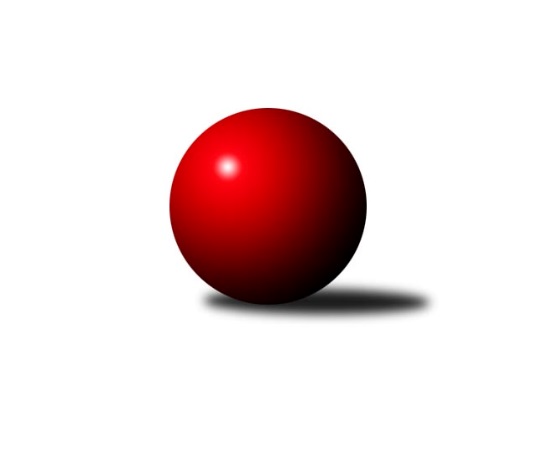 Č.6Ročník 2016/2017	3.5.2024 Okresní přebor Ostrava 2016/2017Statistika 6. kolaTabulka družstev:		družstvo	záp	výh	rem	proh	skore	sety	průměr	body	plné	dorážka	chyby	1.	TJ VOKD Poruba C	6	5	0	1	32.0 : 16.0 	(44.0 : 28.0)	2378	10	1679	698	54	2.	TJ Sokol Bohumín E	6	4	0	2	30.0 : 18.0 	(46.0 : 26.0)	2275	8	1606	670	53.8	3.	SKK Ostrava C	6	4	0	2	28.0 : 20.0 	(37.0 : 35.0)	2333	8	1643	689	52.2	4.	TJ Unie Hlubina˝D˝	6	4	0	2	26.5 : 21.5 	(36.0 : 36.0)	2309	8	1633	676	48.2	5.	TJ Unie Hlubina E	6	3	0	3	24.0 : 24.0 	(29.0 : 43.0)	2239	6	1616	623	59.8	6.	SKK Ostrava˝D˝	6	2	1	3	22.0 : 26.0 	(37.0 : 35.0)	2315	5	1632	684	53.8	7.	TJ Sokol Michálkovice ˝B˝	6	2	0	4	22.5 : 25.5 	(38.0 : 34.0)	2236	4	1616	620	77.2	8.	TJ Sokol Bohumín D	6	2	0	4	21.0 : 27.0 	(35.0 : 37.0)	2219	4	1609	610	67.5	9.	TJ Unie Hlubina C	6	2	0	4	16.0 : 32.0 	(31.5 : 40.5)	2289	4	1631	658	53.5	10.	TJ Sokol Bohumín F	6	1	1	4	18.0 : 30.0 	(26.5 : 45.5)	2263	3	1628	636	64Tabulka doma:		družstvo	záp	výh	rem	proh	skore	sety	průměr	body	maximum	minimum	1.	TJ VOKD Poruba C	4	4	0	0	25.0 : 7.0 	(29.0 : 19.0)	2321	8	2423	2236	2.	SKK Ostrava C	3	3	0	0	19.0 : 5.0 	(24.0 : 12.0)	2315	6	2388	2231	3.	TJ Unie Hlubina E	3	3	0	0	19.0 : 5.0 	(20.0 : 16.0)	2431	6	2472	2406	4.	TJ Unie Hlubina˝D˝	4	3	0	1	21.0 : 11.0 	(28.0 : 20.0)	2448	6	2511	2414	5.	SKK Ostrava˝D˝	3	2	1	0	16.0 : 8.0 	(20.5 : 15.5)	2226	5	2265	2197	6.	TJ Sokol Bohumín E	2	2	0	0	13.0 : 3.0 	(20.0 : 4.0)	2377	4	2413	2340	7.	TJ Unie Hlubina C	2	2	0	0	11.0 : 5.0 	(13.0 : 11.0)	2446	4	2467	2425	8.	TJ Sokol Michálkovice ˝B˝	3	2	0	1	17.5 : 6.5 	(22.0 : 14.0)	2281	4	2295	2266	9.	TJ Sokol Bohumín D	4	2	0	2	19.0 : 13.0 	(26.0 : 22.0)	2361	4	2387	2317	10.	TJ Sokol Bohumín F	2	1	0	1	8.0 : 8.0 	(11.0 : 13.0)	2269	2	2271	2267Tabulka venku:		družstvo	záp	výh	rem	proh	skore	sety	průměr	body	maximum	minimum	1.	TJ Sokol Bohumín E	4	2	0	2	17.0 : 15.0 	(26.0 : 22.0)	2283	4	2438	2117	2.	TJ VOKD Poruba C	2	1	0	1	7.0 : 9.0 	(15.0 : 9.0)	2434	2	2472	2396	3.	TJ Unie Hlubina˝D˝	2	1	0	1	5.5 : 10.5 	(8.0 : 16.0)	2239	2	2299	2179	4.	SKK Ostrava C	3	1	0	2	9.0 : 15.0 	(13.0 : 23.0)	2338	2	2383	2307	5.	TJ Sokol Bohumín F	4	0	1	3	10.0 : 22.0 	(15.5 : 32.5)	2262	1	2412	2105	6.	TJ Sokol Bohumín D	2	0	0	2	2.0 : 14.0 	(9.0 : 15.0)	2148	0	2181	2115	7.	SKK Ostrava˝D˝	3	0	0	3	6.0 : 18.0 	(16.5 : 19.5)	2404	0	2444	2378	8.	TJ Sokol Michálkovice ˝B˝	3	0	0	3	5.0 : 19.0 	(16.0 : 20.0)	2214	0	2238	2183	9.	TJ Unie Hlubina E	3	0	0	3	5.0 : 19.0 	(9.0 : 27.0)	2199	0	2271	2161	10.	TJ Unie Hlubina C	4	0	0	4	5.0 : 27.0 	(18.5 : 29.5)	2281	0	2396	2239Tabulka podzimní části:		družstvo	záp	výh	rem	proh	skore	sety	průměr	body	doma	venku	1.	TJ VOKD Poruba C	6	5	0	1	32.0 : 16.0 	(44.0 : 28.0)	2378	10 	4 	0 	0 	1 	0 	1	2.	TJ Sokol Bohumín E	6	4	0	2	30.0 : 18.0 	(46.0 : 26.0)	2275	8 	2 	0 	0 	2 	0 	2	3.	SKK Ostrava C	6	4	0	2	28.0 : 20.0 	(37.0 : 35.0)	2333	8 	3 	0 	0 	1 	0 	2	4.	TJ Unie Hlubina˝D˝	6	4	0	2	26.5 : 21.5 	(36.0 : 36.0)	2309	8 	3 	0 	1 	1 	0 	1	5.	TJ Unie Hlubina E	6	3	0	3	24.0 : 24.0 	(29.0 : 43.0)	2239	6 	3 	0 	0 	0 	0 	3	6.	SKK Ostrava˝D˝	6	2	1	3	22.0 : 26.0 	(37.0 : 35.0)	2315	5 	2 	1 	0 	0 	0 	3	7.	TJ Sokol Michálkovice ˝B˝	6	2	0	4	22.5 : 25.5 	(38.0 : 34.0)	2236	4 	2 	0 	1 	0 	0 	3	8.	TJ Sokol Bohumín D	6	2	0	4	21.0 : 27.0 	(35.0 : 37.0)	2219	4 	2 	0 	2 	0 	0 	2	9.	TJ Unie Hlubina C	6	2	0	4	16.0 : 32.0 	(31.5 : 40.5)	2289	4 	2 	0 	0 	0 	0 	4	10.	TJ Sokol Bohumín F	6	1	1	4	18.0 : 30.0 	(26.5 : 45.5)	2263	3 	1 	0 	1 	0 	1 	3Tabulka jarní části:		družstvo	záp	výh	rem	proh	skore	sety	průměr	body	doma	venku	1.	SKK Ostrava C	0	0	0	0	0.0 : 0.0 	(0.0 : 0.0)	0	0 	0 	0 	0 	0 	0 	0 	2.	SKK Ostrava˝D˝	0	0	0	0	0.0 : 0.0 	(0.0 : 0.0)	0	0 	0 	0 	0 	0 	0 	0 	3.	TJ Sokol Bohumín E	0	0	0	0	0.0 : 0.0 	(0.0 : 0.0)	0	0 	0 	0 	0 	0 	0 	0 	4.	TJ Sokol Bohumín F	0	0	0	0	0.0 : 0.0 	(0.0 : 0.0)	0	0 	0 	0 	0 	0 	0 	0 	5.	TJ Sokol Bohumín D	0	0	0	0	0.0 : 0.0 	(0.0 : 0.0)	0	0 	0 	0 	0 	0 	0 	0 	6.	TJ Unie Hlubina E	0	0	0	0	0.0 : 0.0 	(0.0 : 0.0)	0	0 	0 	0 	0 	0 	0 	0 	7.	TJ VOKD Poruba C	0	0	0	0	0.0 : 0.0 	(0.0 : 0.0)	0	0 	0 	0 	0 	0 	0 	0 	8.	TJ Unie Hlubina C	0	0	0	0	0.0 : 0.0 	(0.0 : 0.0)	0	0 	0 	0 	0 	0 	0 	0 	9.	TJ Unie Hlubina˝D˝	0	0	0	0	0.0 : 0.0 	(0.0 : 0.0)	0	0 	0 	0 	0 	0 	0 	0 	10.	TJ Sokol Michálkovice ˝B˝	0	0	0	0	0.0 : 0.0 	(0.0 : 0.0)	0	0 	0 	0 	0 	0 	0 	0 Zisk bodů pro družstvo:		jméno hráče	družstvo	body	zápasy	v %	dílčí body	sety	v %	1.	Petr Chodura 	TJ Unie Hlubina C 	6	/	6	(100%)	11	/	12	(92%)	2.	Veronika Rybářová 	TJ Unie Hlubina E 	5	/	5	(100%)	6.5	/	10	(65%)	3.	Lukáš Modlitba 	TJ Sokol Bohumín E 	5	/	6	(83%)	8	/	12	(67%)	4.	Ladislav Štafa 	TJ Sokol Bohumín F 	5	/	6	(83%)	7.5	/	12	(63%)	5.	Ladislav Míka 	TJ VOKD Poruba C 	5	/	6	(83%)	7.5	/	12	(63%)	6.	Miroslav Futerko 	SKK Ostrava C 	5	/	6	(83%)	7	/	12	(58%)	7.	Hana Vlčková 	TJ Unie Hlubina˝D˝ 	5	/	6	(83%)	7	/	12	(58%)	8.	Radmila Pastvová 	TJ Unie Hlubina˝D˝ 	4.5	/	6	(75%)	7.5	/	12	(63%)	9.	Petr Kuttler 	TJ Sokol Bohumín D 	4	/	4	(100%)	7	/	8	(88%)	10.	Martin Futerko 	SKK Ostrava C 	4	/	5	(80%)	8	/	10	(80%)	11.	Jan Ščerba 	TJ Sokol Michálkovice ˝B˝ 	4	/	5	(80%)	6	/	10	(60%)	12.	Zdeněk Mžik 	TJ VOKD Poruba C 	4	/	6	(67%)	9	/	12	(75%)	13.	Jiří Koloděj 	SKK Ostrava˝D˝ 	4	/	6	(67%)	9	/	12	(75%)	14.	Miroslava Ševčíková 	TJ Sokol Bohumín E 	4	/	6	(67%)	8	/	12	(67%)	15.	Tomáš Kubát 	SKK Ostrava C 	4	/	6	(67%)	8	/	12	(67%)	16.	Martin Ševčík 	TJ Sokol Bohumín E 	4	/	6	(67%)	7	/	12	(58%)	17.	Pavlína Křenková 	TJ Sokol Bohumín F 	4	/	6	(67%)	6	/	12	(50%)	18.	Jaroslav Čapek 	SKK Ostrava˝D˝ 	4	/	6	(67%)	5.5	/	12	(46%)	19.	Josef Paulus 	TJ Sokol Michálkovice ˝B˝ 	3.5	/	6	(58%)	8	/	12	(67%)	20.	František Modlitba 	TJ Sokol Bohumín E 	3	/	3	(100%)	5	/	6	(83%)	21.	Zdeněk Hebda 	TJ VOKD Poruba C 	3	/	3	(100%)	4	/	6	(67%)	22.	Kateřina Honlová 	TJ Sokol Bohumín E 	3	/	4	(75%)	7	/	8	(88%)	23.	Jan Petrovič 	TJ Unie Hlubina E 	3	/	4	(75%)	4	/	8	(50%)	24.	David Zahradník 	TJ Sokol Bohumín E 	3	/	5	(60%)	8	/	10	(80%)	25.	Milan Pčola 	TJ VOKD Poruba C 	3	/	5	(60%)	8	/	10	(80%)	26.	Jaroslav Klekner 	TJ Unie Hlubina E 	3	/	5	(60%)	6	/	10	(60%)	27.	Koloman Bagi 	TJ Unie Hlubina˝D˝ 	3	/	5	(60%)	5.5	/	10	(55%)	28.	Michal Borák 	TJ Sokol Michálkovice ˝B˝ 	3	/	5	(60%)	5	/	10	(50%)	29.	Miroslav Paloc 	TJ Sokol Bohumín D 	3	/	6	(50%)	8	/	12	(67%)	30.	Blažena Kolodějová 	SKK Ostrava˝D˝ 	3	/	6	(50%)	8	/	12	(67%)	31.	Martin Ščerba 	TJ Sokol Michálkovice ˝B˝ 	3	/	6	(50%)	6	/	12	(50%)	32.	Markéta Kohutková 	TJ Sokol Bohumín D 	3	/	6	(50%)	6	/	12	(50%)	33.	Daniel Herák 	TJ Unie Hlubina E 	3	/	6	(50%)	5	/	12	(42%)	34.	Radek Říman 	TJ Sokol Michálkovice ˝B˝ 	2	/	2	(100%)	4	/	4	(100%)	35.	Oldřich Stolařík 	SKK Ostrava C 	2	/	3	(67%)	3	/	6	(50%)	36.	Jiří Číž 	TJ VOKD Poruba C 	2	/	4	(50%)	4.5	/	8	(56%)	37.	Jaroslav Kecskés 	TJ Unie Hlubina˝D˝ 	2	/	4	(50%)	4	/	8	(50%)	38.	Libor Pšenica 	TJ Unie Hlubina˝D˝ 	2	/	4	(50%)	4	/	8	(50%)	39.	Miroslav Futerko ml. 	SKK Ostrava C 	2	/	4	(50%)	3	/	8	(38%)	40.	Radim Bezruč 	TJ VOKD Poruba C 	2	/	4	(50%)	3	/	8	(38%)	41.	Janka Sliwková 	TJ Sokol Bohumín F 	2	/	4	(50%)	3	/	8	(38%)	42.	Libor Mendlík 	TJ Unie Hlubina E 	2	/	4	(50%)	3	/	8	(38%)	43.	Rudolf Riezner 	TJ Unie Hlubina C 	2	/	5	(40%)	5	/	10	(50%)	44.	Štefan Dendis 	TJ Sokol Bohumín F 	2	/	5	(40%)	4	/	10	(40%)	45.	Kamila Skopalová 	TJ VOKD Poruba C 	2	/	5	(40%)	4	/	10	(40%)	46.	Miroslav Heczko 	SKK Ostrava C 	2	/	5	(40%)	4	/	10	(40%)	47.	Günter Cviner 	TJ Sokol Bohumín F 	2	/	5	(40%)	3	/	10	(30%)	48.	Bohumil Klimša 	SKK Ostrava˝D˝ 	2	/	6	(33%)	5.5	/	12	(46%)	49.	Jan Kohutek 	TJ Sokol Bohumín D 	2	/	6	(33%)	5	/	12	(42%)	50.	Hana Zaškolná 	TJ Sokol Bohumín D 	2	/	6	(33%)	4	/	12	(33%)	51.	Pavel Kubina 	SKK Ostrava˝D˝ 	2	/	6	(33%)	4	/	12	(33%)	52.	Rostislav Bareš 	TJ VOKD Poruba C 	1	/	1	(100%)	2	/	2	(100%)	53.	František Tříska 	TJ Unie Hlubina˝D˝ 	1	/	1	(100%)	2	/	2	(100%)	54.	Alena Koběrová 	TJ Unie Hlubina˝D˝ 	1	/	2	(50%)	3	/	4	(75%)	55.	Petr Řepecký ml. 	TJ Sokol Michálkovice ˝B˝ 	1	/	2	(50%)	2	/	4	(50%)	56.	Odřej Kohútek 	TJ Sokol Bohumín D 	1	/	2	(50%)	1	/	4	(25%)	57.	Lubomír Jančár 	TJ Unie Hlubina E 	1	/	2	(50%)	1	/	4	(25%)	58.	Karel Kudela 	TJ Unie Hlubina C 	1	/	3	(33%)	3	/	6	(50%)	59.	Petr Jurášek 	TJ Sokol Michálkovice ˝B˝ 	1	/	3	(33%)	3	/	6	(50%)	60.	Martin Ferenčík 	TJ Unie Hlubina C 	1	/	3	(33%)	2	/	6	(33%)	61.	Pavel Rybář 	TJ Unie Hlubina E 	1	/	4	(25%)	3.5	/	8	(44%)	62.	Michaela Černá 	TJ Unie Hlubina C 	1	/	4	(25%)	3	/	8	(38%)	63.	Jiří Břeska 	TJ Unie Hlubina C 	1	/	5	(20%)	3	/	10	(30%)	64.	Radomíra Kašková 	TJ Sokol Michálkovice ˝B˝ 	1	/	5	(20%)	3	/	10	(30%)	65.	Rostislav Hrbáč 	SKK Ostrava C 	1	/	5	(20%)	2	/	10	(20%)	66.	Miroslav Koloděj 	SKK Ostrava˝D˝ 	1	/	6	(17%)	5	/	12	(42%)	67.	Vlastimil Pacut 	TJ Sokol Bohumín D 	1	/	6	(17%)	4	/	12	(33%)	68.	Vladimír Sládek 	TJ Sokol Bohumín F 	1	/	6	(17%)	3	/	12	(25%)	69.	František Hájek 	TJ VOKD Poruba C 	0	/	1	(0%)	1	/	2	(50%)	70.	Iveta Mičúnková 	TJ Unie Hlubina E 	0	/	1	(0%)	0	/	2	(0%)	71.	Jiří Štroch 	TJ Unie Hlubina E 	0	/	1	(0%)	0	/	2	(0%)	72.	Karolina Chodurová 	SKK Ostrava C 	0	/	1	(0%)	0	/	2	(0%)	73.	František Sedláček 	TJ Unie Hlubina˝D˝ 	0	/	2	(0%)	2	/	4	(50%)	74.	Valentýn Výkruta 	TJ Sokol Michálkovice ˝B˝ 	0	/	2	(0%)	1	/	4	(25%)	75.	Jiří Preksta 	TJ Unie Hlubina˝D˝ 	0	/	2	(0%)	1	/	4	(25%)	76.	David Mičúnek 	TJ Unie Hlubina E 	0	/	2	(0%)	0	/	4	(0%)	77.	Michal Brablec 	TJ Unie Hlubina E 	0	/	2	(0%)	0	/	4	(0%)	78.	Josef Navalaný 	TJ Unie Hlubina C 	0	/	4	(0%)	3	/	8	(38%)	79.	Petr Lembard 	TJ Sokol Bohumín F 	0	/	4	(0%)	0	/	8	(0%)	80.	Oldřich Neuverth 	TJ Unie Hlubina˝D˝ 	0	/	4	(0%)	0	/	8	(0%)	81.	Andrea Rojová 	TJ Sokol Bohumín E 	0	/	6	(0%)	3	/	12	(25%)	82.	Michal Zatyko ml. 	TJ Unie Hlubina C 	0	/	6	(0%)	1.5	/	12	(13%)Průměry na kuželnách:		kuželna	průměr	plné	dorážka	chyby	výkon na hráče	1.	TJ Unie Hlubina, 1-2	2414	1696	718	46.3	(402.4)	2.	TJ Sokol Bohumín, 1-4	2305	1652	652	65.9	(384.2)	3.	TJ VOKD Poruba, 1-4	2271	1607	664	64.3	(378.6)	4.	TJ Michalkovice, 1-2	2259	1630	628	69.2	(376.5)	5.	SKK Ostrava, 1-2	2220	1568	651	57.3	(370.1)Nejlepší výkony na kuželnách:TJ Unie Hlubina, 1-2TJ Unie Hlubina˝D˝	2511	3. kolo	Hana Vlčková 	TJ Unie Hlubina˝D˝	453	1. koloTJ Unie Hlubina E	2472	4. kolo	Jaroslav Klekner 	TJ Unie Hlubina E	446	2. koloTJ VOKD Poruba C	2472	4. kolo	Petr Chodura 	TJ Unie Hlubina C	445	5. koloTJ Unie Hlubina C	2467	5. kolo	Petr Chodura 	TJ Unie Hlubina C	442	6. koloTJ Unie Hlubina˝D˝	2450	6. kolo	Jan Petrovič 	TJ Unie Hlubina E	442	2. koloSKK Ostrava˝D˝	2444	6. kolo	Milan Pčola 	TJ VOKD Poruba C	440	2. koloTJ Unie Hlubina C	2425	2. kolo	Jaroslav Klekner 	TJ Unie Hlubina E	440	6. koloTJ Unie Hlubina˝D˝	2415	4. kolo	Jaroslav Klekner 	TJ Unie Hlubina E	437	4. koloTJ Unie Hlubina E	2414	6. kolo	Kamila Skopalová 	TJ VOKD Poruba C	437	4. koloTJ Unie Hlubina˝D˝	2414	1. kolo	Rudolf Riezner 	TJ Unie Hlubina C	434	2. koloTJ Sokol Bohumín, 1-4TJ Sokol Bohumín E	2438	6. kolo	Lukáš Modlitba 	TJ Sokol Bohumín E	435	3. koloTJ Sokol Bohumín E	2413	3. kolo	Martin Futerko 	SKK Ostrava C	429	1. koloTJ Sokol Bohumín D	2387	6. kolo	Miroslava Ševčíková 	TJ Sokol Bohumín E	428	6. koloSKK Ostrava C	2383	1. kolo	Lukáš Modlitba 	TJ Sokol Bohumín E	423	4. koloTJ Sokol Bohumín D	2383	1. kolo	Lukáš Modlitba 	TJ Sokol Bohumín E	422	5. koloTJ Sokol Bohumín E	2374	4. kolo	Martin Ševčík 	TJ Sokol Bohumín E	421	4. koloTJ Sokol Bohumín D	2355	4. kolo	Petr Kuttler 	TJ Sokol Bohumín D	419	1. koloTJ Sokol Bohumín E	2340	5. kolo	Štefan Dendis 	TJ Sokol Bohumín F	419	2. koloTJ Sokol Bohumín D	2317	2. kolo	Lukáš Modlitba 	TJ Sokol Bohumín E	417	6. koloTJ Sokol Bohumín F	2271	2. kolo	Miroslav Paloc 	TJ Sokol Bohumín D	416	6. koloTJ VOKD Poruba, 1-4TJ VOKD Poruba C	2423	1. kolo	Milan Pčola 	TJ VOKD Poruba C	456	1. koloTJ VOKD Poruba C	2331	5. kolo	Martin Futerko 	SKK Ostrava C	428	5. koloSKK Ostrava C	2307	5. kolo	Ladislav Míka 	TJ VOKD Poruba C	418	1. koloTJ VOKD Poruba C	2295	6. kolo	Tomáš Kubát 	SKK Ostrava C	415	5. koloTJ Sokol Michálkovice ˝B˝	2238	6. kolo	Rostislav Bareš 	TJ VOKD Poruba C	415	5. koloTJ VOKD Poruba C	2236	3. kolo	Ladislav Míka 	TJ VOKD Poruba C	413	6. koloTJ Sokol Bohumín F	2229	1. kolo	Zdeněk Mžik 	TJ VOKD Poruba C	411	1. koloTJ Sokol Bohumín D	2115	3. kolo	Jan Ščerba 	TJ Sokol Michálkovice ˝B˝	410	6. kolo		. kolo	Milan Pčola 	TJ VOKD Poruba C	409	5. kolo		. kolo	Petr Kuttler 	TJ Sokol Bohumín D	407	3. koloTJ Michalkovice, 1-2TJ Unie Hlubina˝D˝	2299	5. kolo	Petr Chodura 	TJ Unie Hlubina C	427	1. koloTJ Sokol Michálkovice ˝B˝	2295	5. kolo	Martin Ščerba 	TJ Sokol Michálkovice ˝B˝	409	5. koloTJ Sokol Michálkovice ˝B˝	2281	3. kolo	Petr Jurášek 	TJ Sokol Michálkovice ˝B˝	396	1. koloTJ Sokol Michálkovice ˝B˝	2266	1. kolo	Martin Ščerba 	TJ Sokol Michálkovice ˝B˝	395	3. koloTJ Unie Hlubina C	2248	1. kolo	Radek Říman 	TJ Sokol Michálkovice ˝B˝	395	5. koloTJ Unie Hlubina E	2166	3. kolo	Jan Ščerba 	TJ Sokol Michálkovice ˝B˝	392	3. kolo		. kolo	Josef Paulus 	TJ Sokol Michálkovice ˝B˝	390	5. kolo		. kolo	Radmila Pastvová 	TJ Unie Hlubina˝D˝	390	5. kolo		. kolo	Koloman Bagi 	TJ Unie Hlubina˝D˝	389	5. kolo		. kolo	Michal Borák 	TJ Sokol Michálkovice ˝B˝	388	3. koloSKK Ostrava, 1-2SKK Ostrava C	2388	2. kolo	Petr Chodura 	TJ Unie Hlubina C	448	4. koloSKK Ostrava C	2326	4. kolo	Martin Futerko 	SKK Ostrava C	430	2. koloSKK Ostrava˝D˝	2265	5. kolo	Martin Futerko 	SKK Ostrava C	430	4. koloTJ Unie Hlubina C	2239	4. kolo	Miroslav Heczko 	SKK Ostrava C	426	2. koloSKK Ostrava C	2231	6. kolo	David Zahradník 	TJ Sokol Bohumín E	424	2. koloSKK Ostrava˝D˝	2217	3. kolo	Jiří Koloděj 	SKK Ostrava˝D˝	423	3. koloTJ Sokol Bohumín E	2202	2. kolo	Miroslav Futerko 	SKK Ostrava C	421	2. koloSKK Ostrava˝D˝	2197	1. kolo	Jaroslav Čapek 	SKK Ostrava˝D˝	419	1. koloTJ Sokol Bohumín F	2182	3. kolo	Jiří Koloděj 	SKK Ostrava˝D˝	418	5. koloTJ Sokol Bohumín D	2181	5. kolo	Miroslav Koloděj 	SKK Ostrava˝D˝	416	1. koloČetnost výsledků:	7.0 : 1.0	11x	6.0 : 2.0	9x	5.0 : 3.0	4x	4.0 : 4.0	1x	3.5 : 4.5	1x	3.0 : 5.0	2x	2.0 : 6.0	2x